Советы родителям:СКОРАЯ ПОМОЩЬ ПРИ ЭМОЦИОНАЛЬНЫХ ВСПЫШКАХ:1.СОЧУВСТВИЕ«Ты наверно расстроен?», «Тебе наверно, было очень больно?»2.ВЫЯВЛЕНИЕ ПРОБЛЕМЫ. АКТИВНОЕ СЛУШАНЬЕАктивное слушанье помогает развить эмоциональную сферу, называя чувства. Оно позволяет ребёнку почувствовать, что вы на самом деле понимаете, что он переживает, и в результате он ощущает эмоциональную поддержку. Это мостит дорожку к тому, чтобы суметь взять себя в руки.3.ПРИГЛАШЕНИЕ К РАЗГОВОРУ «Давай подумаем, как нам решить эту проблему?»4.ПОКАЗАТЬ, ОБЪЯСНИТЬ, ЧТО МОЖЕТ БЫТЬ ПО-ДРУГОМУ!Расширять представления ребёнка о человеке, вывести за пределы ситуации, показать другого ребёнка с его «невидимой», внутренней стороны.5.НЕ НАСТАИВАТЬ! ПРЕДЛАГАТЬ АЛЬТЕРНАТИВНЫЕ ВАРИАНТЫВсегда есть возможность добавить вариант выбора, дать ребёнку некоторые полномочия. Вы будете по-прежнему сохранять контроль – но, поверьте, наличие возможности выбора многое меняет для ребёнка.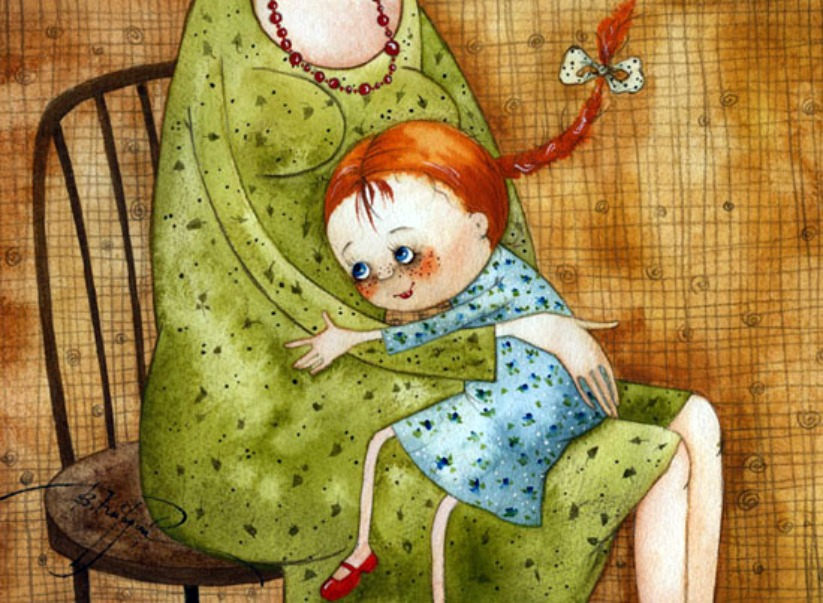 ПРОФИЛАКТИКА ЭМОЦИОНАЛЬНЫХ НАРУШЕНИЙ У РЕБЁНКА:СПОКОЙСТВИЕ САМОГО ВЗРОСЛОГОРАЗВИВАТЬ РЕЧЬ! УМЕНИЕ ФОРМУЛИРОВАТЬ СВОЁ ЭМОЦИОНАЛЬНОЕ СОСТОЯНИЕГОВОРИТЬ ОБ ЭМОЦИЯХ ДРУГОГО РЕБЁНКА (ЧЕЛОВЕКА)ЧИТАТЬ КНИГИ  (говорить про эмоции и переживания героев)ПРОСИТЬ ПОМОЩИДОГОВАРИВАТЬСЯ, ИДТИ НА ВЗАИМНЫЕ УСТУПКИСОЗДАТЬ ЯРКИЙ ЭФФЕКТ НА ПОЗИТИВНОЕ САМОПРЕДЬЯВЛЕНИЕСОВМЕСТНОЕ РЕШЕНИЕ ПРОБЛЕМ -  РАЗВИВАЕТ ВЗРОСЛУЮ ПОЗИЦИЮ У РЕБЁНКА!РЕБЁНОК БОЛЬШЕ ОТКЛИКАЕТСЯ НА ПРОСЬБУ, ЧЕМ УКАЗАНИЯ!ОБЪЯСНИТЬ,ЧТО МОЖЕТ БЫТЬ ПО-ДРУГОМУ!УЧИТЬ ДЕЛАТЬ ПО-НОВОМУ, ИНЫМ ПУТЁМПРИСУТСТВИЕ В ЖИЗНИ РЕБЁНКА! (ЭМОЦИОНАЛЬНАЯ ОТГОРОЖЕННОСТЬ ВЗРОСЛЫХ)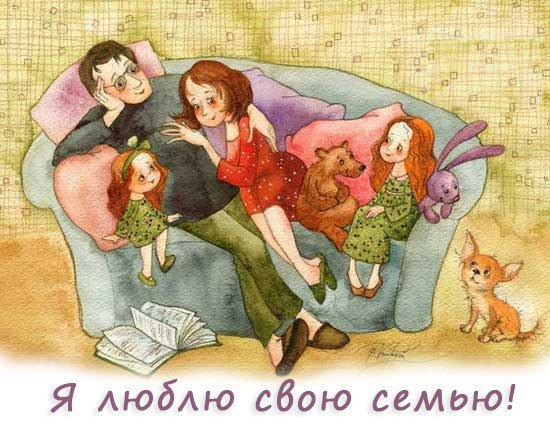 